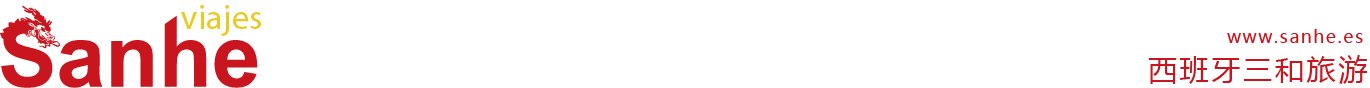 【西语团】马德里出发｜El Escorial和烈士谷半日游，双语导游每周三天发团行程单行程安排费用说明其他说明产品编号YRY164440756747出发地马德里目的地行程天数1去程交通汽车返程交通汽车参考航班无无无无无产品亮点无无无无无产品介绍价格详情价格详情价格详情价格详情价格详情D1D1行程详情El Escorial和烈士谷半日游#El Escorial和烈士谷#用餐早餐：X     午餐：X     晚餐：X   住宿无费用包含往返大巴往返大巴往返大巴费用不包含早餐和午餐早餐和午餐早餐和午餐退改规则预订成功后不退不改